Новый материал:Познакомились подробно с интервалом Секста. Секста — интервал из 6 ступеней. Это консонанс, обладающий ладовой окраской — мажорной и минорной. Мажорно звучит большая секста (песенка «В лесу родилась елочка» начинается с большой сексты), а малая секста звучит минорно (с малой сексты начинается песня «Прекрасное далеко»).Как построить сексту — большую и малую? В этом нам поможет ч5 (чистая квинта). Будем прибавлять к ней тон или полутонБольшая секста (б6) = ч5 +1 тонМалая секста (м6) = ч5 +1/2тЧтобы построить сексты:1) 5 пальцев на руке = 5 белых клавиш = чистая квинта ч5 (*исключение - квинта Си-Фа, это тритон ум5, для того, чтобы уменьшенная квинта стала чистой, мы делаем ее «полосатой» — Си-Фа# или Си-бемоль-Фа).Возьмем звук До, от него 5 пальцев на каждую белую клавишу = ч5 До - Соль.2) Прибавляем одну ступень (по белым клавишам) = секста До - Ля. И теперь оцениваем разницу между ч5 и секстой, меряем расстояние между Соль и Ля — это 1 тон. Получившаяся секста — большая (б6).Для того, чтобы из нее получилась малая, понижаем ее вершину на полутон = До - Ля-бемоль, малая секста (м6).ДЗ:1. Выучить 2 «примера»:б6 = ч5 + 1 тонм6 = ч5 + 1/2т2. Играть ч5, м6 и б6 от каждой белой клавиши. Называть ноты, знаки (там, где они есть) и полное название получившегося интервала. Попытаться подобрать на каждую сексту от каждой белой клавиши свою песенку: на б6 - подбираем «В лесу родилась елочка», на м6 - подбираем по слуху «Прекрасное далёко».3. Письменно построить ч5 и 2 сексты (малую и большую) от звуков Ре и Ми. От ч5 шагаем всегда на 1 ступень сначала на белую клавишу, определяем, на сколько получившаяся секста больше ч5 — на 1 тон (б6) или на 1/2т (м6), записываем и строим вторую сексту от этого же звука. Образец от звука До - в приложении. 4. Играть и петь ля и ми миноры 3-х видов. Петь гаммы нотами и ступенями - ступенями поем не «первая, вторая, третья ...», а «раз, два, три...» и т.д.. 5. Уверенно знать правила — какие ступени изменяются в гармоническом и мелодическом виде минора. Переделать или сделать письменное домашнее задание с прошлого урока - ми минор 3 вида (для тех, кто не сделал. Можно отправить фото на почту novgorodova.distant.solf@mail.ru).6. В ля и ми миноре нотами и ступенями петь вводный септаккорд (VII7) с разрешением в t53. Не забывайте, что в миноре VII7 строим только в гармоническом виде, на VII# ступени! Знать, что в этом септаккорде собраны ВСЕ НЕУСТОЙЧИВЫЕ ступени тональности, уметь называть их по порядку цифрами (VII - II - IV - VI).Образец VII7 и его разрешения в t53 - в приложении (в ля миноре). 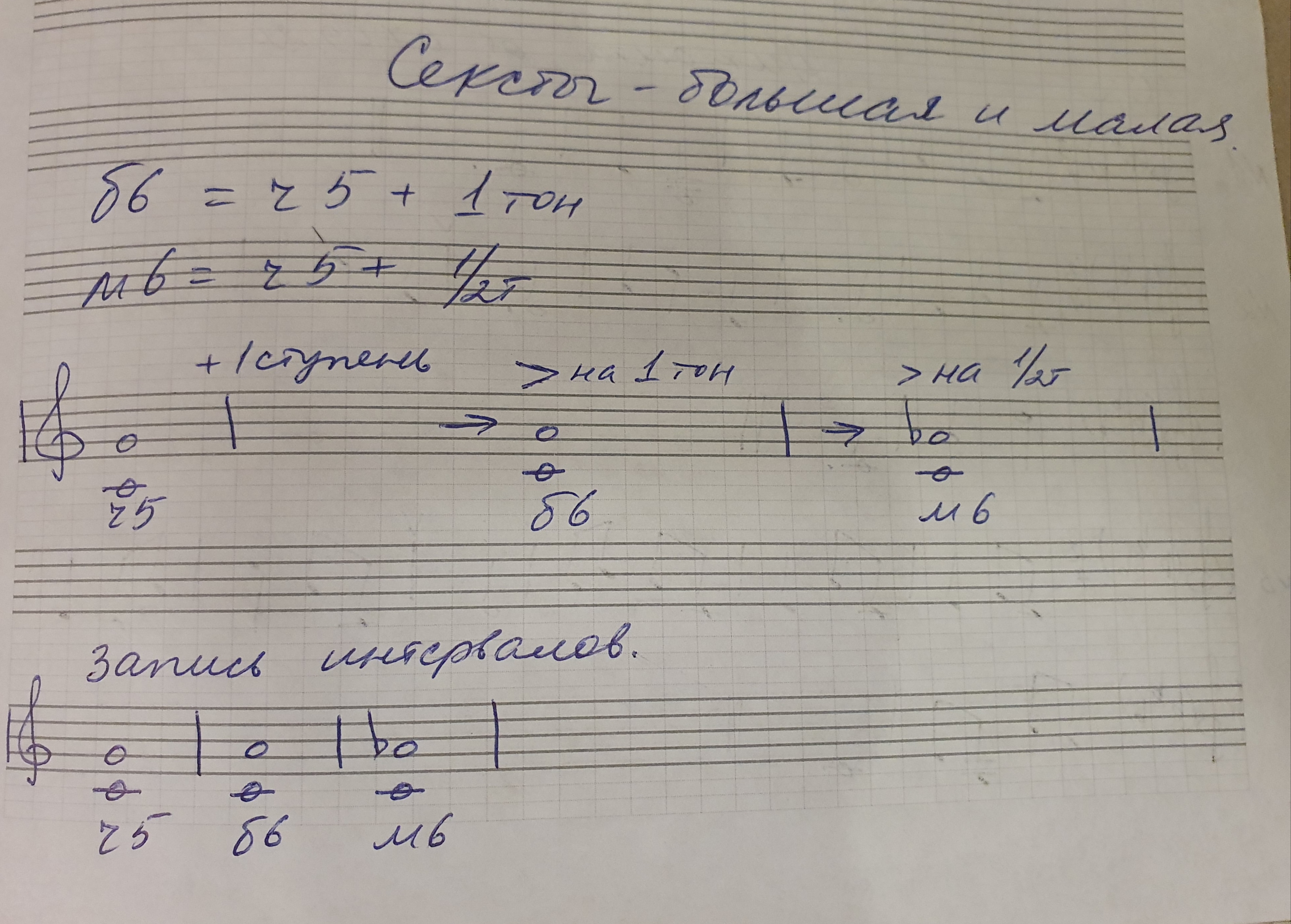 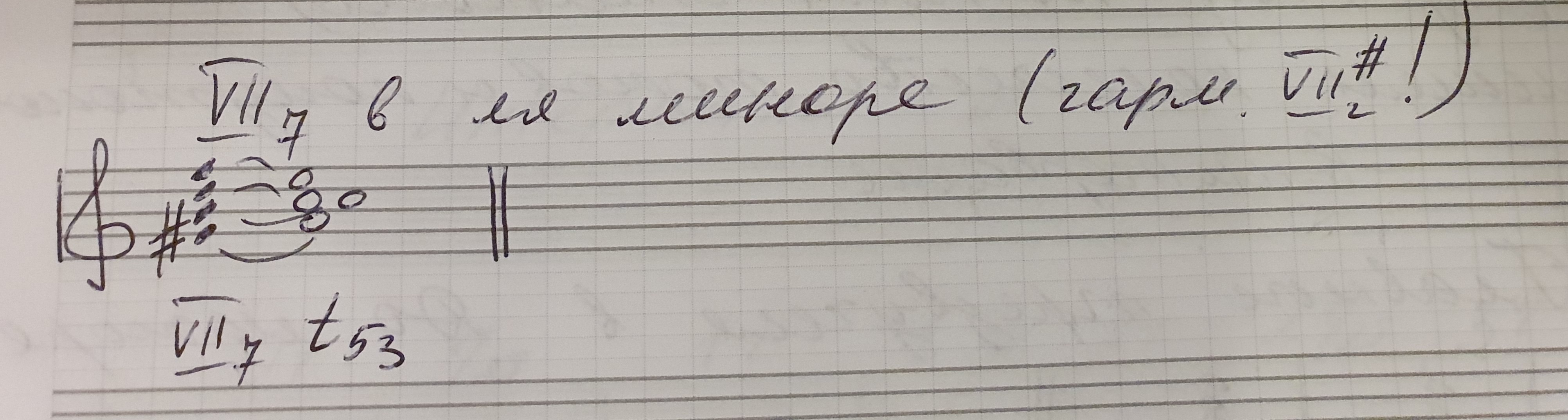 